ESTADO DE MATO GROSSO CÂMARA MUNICIPAL DE CUIABÁ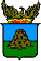 SECRETARIA DE GESTÃO DE PESSOALREQUERIMENTO DE ALTERAÇÃO DE FÉRIAS DE SERVIDORES EFETIVOSOpção por Abono Pecuniário (      ) SIM                                                    (      ) NÃOObs.: O presente requerimento está sujeito a análise com a finalidade de observar o cumprimento dos dispositivos estabelecidos pela IN n.º 001/2024, tais como o respeito ao prazo de antecedência mínima de 45 dias da data do gozo para solicitação de alteração, portanto, aguarde resposta quanto ao deferimento.Cordialmente, pede-se deferimento.Cuiabá/MT,     de 	de 	.Autorização do Chefe Imediato	Assinatura do ServidorServidor:Matrícula:Lotação:FÉRIAS INFORMADAS ANTERIORMENTEPeríodo AquisitivoDIAS: 		DE: 	/ 	/ 	A: 	/ 	/ 		- 	DIAS: 		DE: 	/ 	/ 	A: 	/ 	/ 		- 	 DIAS: _____   DE: ____/_____/___	______A: _____/_	/ 	_____	- 	NOVO PERÍODO DE FÉRIASPeríodo AquisitivoDIAS: 		DE: 	/ 	/ 	A: 	/ 	/ 		- 	DIAS: 		DE: 	/ 	/ 	A: 	/ 	/ 		- 	 DIAS: _____   DE: ____/_____/___	______A: _____/_	/ 	_____	- 	